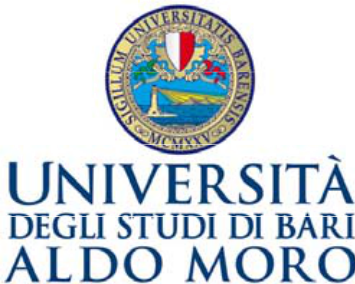 DICHIARAZIONE INSUSSISTENZA CAUSE DI INCOMPATIBILITA’ AI FINI DELL’ASSUNZIONE DELLA CARICA DI COORDINATORE DI CORSO DI STUDIO DI L.M. IN ECONOMIA E STRATEGIE DEI MERCATI INTERNAZIONALI (ESMI)TRIENNIO ACCADEMICO 2020/2023Il sottoscritto ……………………………………………………, nato a ………………………………………. il…………, DICHIARA,ai sensi del combinato disposto degli artt. N. 51 dello Statuto e n. 6 del Regolamento Elettorale riformulato con D.R. n. 4081 del 14 novembre 2019, che non sussistono cause di incompatibilità con l’incarico di Coordinatore del Corso di studio DI L.M. IN ECONOMIA E STRATEGIE DEI MERCATI INTERNAZIONALI (ESMI).Data									Firma							______________________________